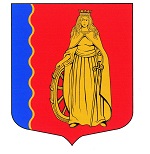 МУНИЦИПАЛЬНОЕ ОБРАЗОВАНИЕ«МУРИНСКОЕ ГОРОДСКОЕ ПОСЕЛЕНИЕ»ВСЕВОЛОЖСКОГО МУНИЦИПАЛЬНОГО РАЙОНАЛЕНИНГРАДСКОЙ ОБЛАСТИАДМИНИСТРАЦИЯРАСПОРЯЖЕНИЕ25.03.2021                                                                                           № 27   г. МуриноО штабе народных дружин муниципального образования «Муринское городское поселение» Всеволожского муниципального района Ленинградской области В соответствии с Федеральным законом от 6 октября 2003 года № 131-ФЗ «Об общих принципах организации местного самоуправления в Российской Федерации», в целях реализации областного закона от 15 апреля 2015 года № 38-оз «Об участии граждан в охране общественного порядка на территории Ленинградской области», руководствуясь постановлением Правительства Ленинградской области от 13 ноября 2015 года № 423 «О мерах по реализации отдельных положений областного закона «Об участии граждан в охране общественного порядка на территории Ленинградской области», распоряжением Правительства Ленинградской области от 30 декабря 2016 года «О штабе народных дружин Ленинградской области» и решением совета депутатов муниципального образования «Муринское сельское поселение» Всеволожского муниципального района Ленинградской области от 31 августа 2016 года № 50 «Об утверждении Положения о штабе народных дружин муниципального образования «Муринское сельское поселение» Всеволожского муниципального района Ленинградской области»:Создать штаб народных дружин муниципального образования «Муринское городское поселение» Всеволожского муниципального района Ленинградской области. Утвердить состав штаба народных дружин муниципального образования «Муринское городское поселение» Всеволожского муниципального района Ленинградской области согласно приложению к настоящему распоряжению.Опубликовать настоящее распоряжение в газете "Муринская панорама" и на официальном сайте муниципального образования "Муринское городское поселение" в сети Интернет.Контроль за исполнением настоящего распоряжения возложить на заместителя главы администрации Бекетова А.Н.Настоящее распоряжение вступает в силу со дня официального опубликования.Глава администрации 					                                    А.Ю. БеловПриложениек распоряжению администрации МО «Муринское городское поселение» Всеволожского муниципального района Ленинградской областиот «25» 03 2021 г. № 27 СОСТАВштаба народных дружин МО «Муринское городское поселение»Всеволожского муниципального района Ленинградской областиНачальник штабаЗаместители начальника штаба:Члены штаба:Секретарь штаба БекетовАлексей Николаевич- заместитель главы администрации МО «Муринское городское поселение» Всеволожского муниципального района Ленинградской областиКамерзановРоман Николаевич- начальник 87 отдела полиции Управления Министерства внутренних дел Российской Федерации по Всеволожскому району Ленинградской области (по согласованию)Лопухин Сергей Алексеевич -  начальник отдела ЖКХ и благоустройства администрации МО «Муринское городское поселение» Всеволожского муниципального района Ленинградской областиСоболевСергей Александрович- директор муниципального бюджетного учреждения «Редакция газеты «Муринская панорама» МО «Муринское городское поселение» Всеволожского муниципального района Ленинградской областиБрезгунВладимир Иванович-   депутат совета депутатов четвертого созыва МО «Муринское городское поселение» Всеволожского муниципального района Ленинградской области (по согласованию)ГалиновскийСергей Николаевич-   депутат совета депутатов четвертого созыва МО «Муринское городское поселение» Всеволожского муниципального района Ленинградской области (по согласованию)Кириченко Александр Леонтьевич-  командир Местной общественной организации добровольная народная дружина «МУРИНСКИЙ ПАТРУЛЬ» (по согласованию)Щербаков Михаил Владимирович-  ведущий специалист сектора территориальной безопасности администрации МО «Муринское городское поселение» Всеволожского муниципального района Ленинградской областиБуряк Александр Юрьевич-  специалист 1 категории сектора территориальной безопасности администрации МО «Муринское городское поселение» Всеволожского муниципального района Ленинградской областиКалинин Владимир Михайлович- заведующий сектором территориальной безопасности администрации МО «Муринское городское поселение» Всеволожского муниципального района Ленинградской области